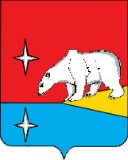 СОВЕТ ДЕПУТАТОВГОРОДСКОГО ОКРУГА ЭГВЕКИНОТР Е Ш Е Н И ЕО внесении изменений в Правила благоустройства территории населенных пунктов городского округа Эгвекинот, утвержденные Решением Совета депутатов городского округа Эгвекинот от 27 декабря 2017 г. № 340В соответствии с Федеральными законами от 24 июня 1998 г. № 89-ФЗ «Об отходах производства и потребления», от 6 октября 2003 г. № 131-ФЗ «Об общих принципах организации местного самоуправления в Российской Федерации», Постановлением Правительства Российской Федерации от 12 ноября 2016 г. № 1156 «Об обращении с твердыми коммунальными отходами и внесении изменения в постановление Правительства Российской Федерации от 25 августа 2008 г. № 641», Порядком накопления твердых коммунальных отходов, в том числе их раздельного накопления, на территории Чукотского автономного округа, утвержденным Приказом Департамента природных ресурсов и экологии Чукотского автономного округа от 24 ноября 2020 г. № 5, руководствуясь Уставом городского округа Эгвекинот, Совет депутатов городского округа ЭгвекинотР Е Ш И Л:Внести следующие изменения в Правила благоустройства территории населенных пунктов городского округа Эгвекинот, утвержденные Решением Совета депутатов городского округа Эгвекинот от 27 декабря 2017 г. № 340:Преамбулу Решения Совета депутатов городского округа Эгвекинот от                   27 декабря 2017 г. № 340 изложить в новой редакции:«В соответствии с Федеральными законами от 24 июня 1998 г. № 89-ФЗ «Об отходах производства и потребления», от 6 октября 2003 г. № 131-ФЗ «Об общих принципах организации местного самоуправления в Российской Федерации», Постановлением Правительства Российской Федерации от 12 ноября 2016 г. № 1156 «Об обращении с твердыми коммунальными отходами и внесении изменения в постановление Правительства Российской Федерации от 25 августа 2008 г. № 641», Порядком накопления твердых коммунальных отходов, в том числе их раздельного накопления, на территории Чукотского автономного округа, утвержденным Приказом Департамента природных ресурсов и экологии Чукотского автономного округа от 24 ноября 2020 г. № 5, руководствуясь Уставом городского округа Эгвекинот, Совет депутатов городского округа Эгвекинот»;В разделе 1 «Общие положения»:пункт 1.2 изложить в следующей редакции:«1.2. В настоящих Правилах используются понятия:- благоустройство территории - деятельность по реализации комплекса мероприятий, установленного правилами благоустройства территории муниципального образования, направленная на обеспечение и повышение комфортности условий проживания граждан, по поддержанию и улучшению санитарного и эстетического состояния территории муниципального образования, по содержанию территорий населенных пунктов и расположенных на таких территориях объектов, в том числе территорий общего пользования, земельных участков, зданий, строений, сооружений, прилегающих территорий;- уборка территорий - виды деятельности, связанные со сбором, вывозом в специально отведенные для этого места отходов деятельности физических и юридических лиц, другого мусора, снега, а также иные мероприятия, направленные на обеспечение экологического и санитарно-эпидемиологического благополучия населения и охраны окружающей среды;- содержание дорог - комплекс работ по поддержанию транспортно - эксплуатационного состояния дорог, дорожных сооружений, полос отвода и элементов обустройства дорог, организации и безопасности дорожного движения;-  домовладение - жилой дом (часть жилого дома) и примыкающие к нему и (или) отдельно стоящие на общем с жилым домом (частью жилого дома) земельном участке надворные постройки (гараж, баня (сауна, бассейн), теплица (зимний сад), помещения для содержания домашнего скота и птицы, иные объекты);- домовладелец - физическое (юридическое) лицо, пользующееся жилым помещением, находящимся у него на праве собственности, или по договору (соглашению) с собственником жилого помещения или лицом, уполномоченным собственником;- придомовая территория - территория, внесенная в технический паспорт домовладения, строения, составленного при приемке или обследовании государственными организациями технической инвентаризации;- территория предприятий, организаций, учреждений и иных хозяйствующих субъектов - часть территории населённых пунктов городского округа Эгвекинот, находящаяся в собственности или переданная целевым назначением юридическим, физическим лицам на праве, установленном законодательством; - прилегающая территория - территория общего пользования, которая прилегает к зданию, строению, сооружению, земельному участку в случае, если такой земельный участок образован, и границы которой определены правилами благоустройства городского округа Эгвекинот, в соответствии с порядком, установленном законодательством Чукотского автономного округа;- границы земельного участка - объекты, входящие в состав недвижимого имущества, подъезды и подходы к ним;Границы прилегающих территорий, если иное не установлено договорами аренды земельного участка, безвозмездного срочного пользования земельным участком, пожизненного наследуемого владения определяются:1) на улицах с двусторонней застройкой - по длине занимаемого участка, по ширине - до оси проезжей части улицы;2) на улицах с односторонней застройкой - по длине занимаемого участка, а по ширине - на всю ширину улицы, включая противоположный тротуар и 10 метров за тротуаром;3) на дорогах, подходах и подъездных путях к промышленным организациям, а также к жилым микрорайонам, карьерам, гаражам, складам и земельным участкам - по всей длине дороги, включая 10-метровую зеленую зону;4) на строительных площадках - территория не менее 15 метров от ограждения стройки по всему периметру;5) для некапитальных объектов торговли, общественного питания и бытового обслуживания населения - в радиусе не менее 10 метров;- зеленые насаждения - кустарниковые и травянистые растения, расположенные на территории населенных пунктов городского округа Эгвекинот;- место временного хранения отходов - контейнерная площадка, контейнер - мусоросборник, предназначенный для складирования твердых коммунальных отходов, за исключением крупногабаритных отходов;- контейнерная площадка - место (площадка) накопления твердых коммунальных отходов, обустроенное в соответствии с требованиями законодательства Российской Федерации в области охраны окружающей среды и законодательства Российской Федерации в области обеспечения санитарно-эпидемиологического благополучия населения и предназначенное для размещения контейнеров и бункеров;- производитель отходов - физическое или юридическое лицо, образующее отходы в результате своей деятельности;- коммунальные (бытовые) отходы - остатки сырья, материалов, полуфабрикатов, иных изделий или продуктов, которые образовались в процессе жизнедеятельности людей, производства или потребления, а также товары (продукция), утратившие свои потребительские свойства;- промышленные отходы - отходы определенного производства, в том числе строительные;- крупногабаритные отходы - твердые коммунальные отходы (мебель, бытовая техника, отходы от текущего ремонта жилых помещений и др.), размер которых не позволяет осуществить их складирование в контейнерах;- несанкционированная свалка - территории, используемые, но не предназначенные для размещения на них отходов.;- свалка - местонахождение отходов, использование которых в течение обозримого срока не предполагается;- детская (игровая, спортивная) площадка - предметно-пространственная среда, предназначенная для времяпровождения детей широкого возрастного диапазона, содержащая нормируемый комплекс функциональных элементов благоустройства;- элементы благоустройства - декоративные, технические, планировочные, конструктивные устройства, элементы озеленения, различные виды оборудования и оформления, в том числе фасадов зданий, строений, сооружений, малые архитектурные формы, некапитальные нестационарные строения и сооружения, информационные щиты и указатели, применяемые как составные части благоустройства территории;- коммунально-бытовое оборудование (далее - КБО) - емкости, предназначенные для сбора случайного и бытового мусора, устанавливаемые на объектах общего пользования (урны, баки и малогабаритные контейнеры объемом до 0,5 куб. м), которые могут быть стационарными и мобильными;- объекты благоустройства - земельные участки и иные объекты недвижимости; специализированные площадки (детские, спортивные, площадки для выгула и дрессировки животных, контейнерные площадки для сбора отходов, открытые автостоянки); некапитальные нестационарные строения и сооружения, используемые в качестве объектов торговли (такие как палатки, киоски, павильоны, навесы, тонары, уличные холодильники, лотки, оборудование для продажи прохладительных напитков), размещения рекламы и информации (рекламные щиты, уличные цифровые мониторы, информационные доски, тумбы, объемные конструкции) бытового обслуживания и сферы услуг, в том числе платежные терминалы, банкоматы, уличные туалеты; некапитальные гаражи; элементы обустройства дорог и линейных объектов, такие как опоры контактных сетей электротранспорта, освещения, электросетей, шкафы питания, водоразборные колонки, люковое хозяйство подземных инженерных сетей, остановочные павильоны общественного пассажирского транспорта.Иные понятия, используемые в настоящих Правилах, применяются в тех же значениях, что и в нормативных правовых актах Российской Федерации, Чукотского автономного округа и муниципальных правовых актах городского округа Эгвекинот.1.2. В разделе 2 «Уборка территории муниципального образования»пункт 2.9 дополнить абзацем четвертым следующего содержания:«Контейнеры и бункеры должны быть промаркированы с указанием наименования и контактных данных регионального оператора, в контейнерах запрещается складировать горящие, раскаленные или горячие отходы, крупногабаритные отходы, снег и лед, осветительные приборы и электрические лампы, содержащие ртуть, батареи и аккумуляторы, медицинские отходы, а также иные отходы, которые могут причинить вред жизни и здоровью лиц, осуществляющих погрузку (разгрузку) контейнеров, повредить контейнеры, мусоровозы или нарушить режим работы объектов по обработке, обезвреживанию, захоронению твердых коммунальных отходов.».В пункте 7.1 слово «специализированные» исключить.Настоящее решение подлежит обнародованию в местах, определенных Уставом городского округа Эгвекинот, размещению на официальном сайте Администрации городского округа Эгвекинот в информационно-телекоммуникационной сети «Интернет» и вступает в силу со дня его обнародования.Контроль за исполнением настоящего решения возложить на заместителя Председателя Совета депутатов городского округа Эгвекинот Жукова О.В.от 29 апреля 2021 г.№ 123  п. ЭгвекинотГлава городского округа ЭгвекинотЗаместительПредседателя Совета депутатов       городского округа ЭгвекинотР.В. Коркишко  О.В. Жуков